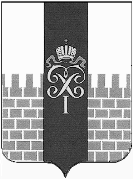 МЕСТНАЯ АДМИНИСТРАЦИЯ МУНИЦИПАЛЬНОГО ОБРАЗОВАНИЯ ГОРОД ПЕТЕРГОФ_________________________________________________________________________________________ПОСТАНОВЛЕНИЕ « 10»    апреля   2013г.	                                                                                                   №   59/1«О выделении субсидии Санкт-Петербургской  ассоциации общественных объединений  родителей детей-инвалидов «ГАООРДИ»    В соответствии с Бюджетным кодексом Российской Федерации, Федеральным законом «Об общих принципах организации местного самоуправления в Российской Федерации», законом Санкт-Петербурга от «Об организации местного самоуправления в Санкт-Петербурге», Уставом муниципального образования город Петергоф, Решением Муниципального Совета муниципального образования город Петергоф от 20.12.2012г., Положением о порядке исполнения органами местного самоуправления вопроса местного значения «Участие в организации и финансировании: проведения оплачиваемых общественных работ; временного трудоустройства несовершеннолетних в возрасте от 14 до18 лет в свободное от учебы время, безработных граждан, испытывающих трудности в поиске работы, безработных граждан в возрасте от 18 до 20 лет из числа выпускников образовательных учреждений начального и среднего профессионального образования, ищущих работу впервые; ярмарок вакансий и учебных рабочих мест», утвержденным решением Муниципального Совета город Петергоф от 29.09.2011 № 66  и внесенными в него изменениями на основании Решения Муниципального Совета муниципального образования город Петергоф от 08.11.2012г. № 99, Положением «О порядке предоставления субсидий из средств местного бюджета муниципального образования город Петергоф в целях возмещения затрат, связанных с организацией и проведением оплачиваемых общественных работ на территории муниципального образования город Петергоф и временным трудоустройством установленных категорий граждан», утвержденным Постановлением местной администрацией МО г. Петергоф от 12.11.2013 № 152,  Постановлением местной администрации муниципального образования город Петергоф  «Об утверждении программы муниципального образования город Петергоф по вопросу местного значения «Участие в организации и финансировании: проведения оплачиваемых общественных работ; временного трудоустройства несовершеннолетних в возрасте от 14 до18 лет в свободное от учебы время, безработных граждан, испытывающих трудности в поиске работы, безработных граждан в возрасте от 18 до 20 лет из числа выпускников образовательных учреждений начального и среднего профессионального образования, ищущих работу впервые; ярмарок вакансий и учебных рабочих мест» от 29.12.2013  № 203,  местная администрация муниципального образования город ПетергофПОСТАНОВЛЯЕТ:1.  Предоставить Санкт-Петербургской ассоциации общественных объединений  родителей детей-инвалидов «ГАООРДИ» субсидию  муниципального образования город Петергоф на 2013 год в сумме 458 000 рублей в целях возмещения затрат, связанных с организацией и проведением оплачиваемых общественных работ; временного трудоустройства  безработных граждан, испытывающих трудности в поиске работы и (или) безработных граждан  в возрасте от 18 до 20 лет из числа выпускников образовательных учреждений начального и среднего профессионального  образования, ищущих работу впервые.2. Постановление вступает в силу со дня обнародования.3. Главному редактору муниципального казенного учреждения «Редакция газеты «Муниципальная перспектива» опубликовать настоящее постановление в газете «Муниципальная перспектива».4. Главному специалисту организационного отдела местной администрации  МО город Петергоф  Тананян О.Ю. разместить настоящее постановление на сайте МО г. Петергоф в сети интернет www.mo-petergof.spb.ru5.  Контроль за выполнением настоящего постановления оставляю за собой.Исполняющий обязанностиглавы местной администрациимуниципального образованиягород Петергоф                                                                                                      А.В.Шифман